Број на Службен весник: 10/2020Датум на објава на Службен весник: 16.01.2020                                                МИНИСТЕРСТВО ЗА ПРАВДАВрз основа на член 161 став (5) од Законот за извршување на санкциите („Службен весник на Република Северна Македонија“ бр. 99/19 и 220/19), министерот за правда донесеПРАВИЛНИК ЗА НОРМАТИВИТЕ ЗА ПОДГОТВУВАЊЕ НА ХРАНА НА ОСУДЕНИТЕ ЛИЦА ВО КАЗНЕНО-ПОПРАВНИТЕ УСТАНОВИЧлен 1Со овој правилник се пропишуваат нормaтивите за подготвување на храна на осудените лица во казнено-поправните установи.Член 2На осудените лица им се загарантирани по три оброци дневно. Осудените лица кои работат, добиваат и дополнителен оброк - топол или ладен, според Табела бр.1 која е дадена во прилог и е составен дел на овој правилник.На осудените лица во секое време им се обезбедува пристап до вода за пиење. Здравствената исправност на водата одговара на нормативите за вода за пиење утврдени според посебни прописи.Член 3Дневните оброци на осудените лица го содржат препорачаниот дневен внес на енергија и внес на хранливи материи според нивните прехрамбени потреби и навики. Менито за осудените лица се планира врз основа на прехранбените нормативи и препорачаниот дневен внес на енергија и внес на хранливи материи, а зависи од полот, возраста и видот на физичка активност, согласно Табела  бр. 2 која е дадена во прилог и е составен дел на овој правилник.Член 4Менито се одобрува од страна на директорот на установата, а го составува комисија составена од: лекар или друг здравствен работник, готвач и вработениот кој ја извршува набавката на храна.Комисијата од став 1 на овој член, ја составува листата на јадења 15 дена однапред така што во една седмица не е предвидено ист вид на јадење три пати.На осудените лица не им се дава два дена едно по друго истоврсна храна.Храната предвидена според листата на јадења е разновидна и е вкусно подготвена од различни прехранбени продукти. Нутритивните својства на храната треба да ја рефлектира возраста, здравствената состојба, физичката кондиција, природата на нивната работа, како и културните и религиозните навики на осудените лица.Член 5Начинот и времето на делењето на оброците се определува според куќниот ред на установата.Осудените лица користат стандарден прибор за јадење. Материјалот од кој е изработен приборот за јадење ги задоволува стандардите за безбедност на храната.Чиниите во кои се послужува храната ги задоволуваат стандардите за безбедност на храната.Член 6На осуденото лице кое од оправдани причини не било присутно на послужувањето на оброкот, му се обезбедува оброк со енергетска вредност според прописите за послужување на оброк надвор од времето на послужување.Член 7На осуденото лице кое се спроведува или преместува или патува поради извршување на определени работни задачи или за користење на годишен одмор, односно отсуство, му се обезбедува сува храна или пари за набавка на храна.Член 8Ако храната не одговара на прописите или не одговара на научните сознанија или не е вкусно подготвена нема да се послужи, а на осудените лица им се обезбедува замена на оброкот.Член 9Поради обезбедување на хигиената на кујната, магацините за храна, чиниите и приборот за јадење, како и хигиената на вработените и осудените лица на кои им се распоредени работни задачи во подготовката и послужувањето на храната, како и за валидноста на нивните санитарни книшки, од страна на лекар или лице овластено од директорот на установата прави контрола најмалку два пати неделно.Забележаните неправилности во текот на прегледот се запишуваат во книга за надзор на хигиената.Од страна на директорот на установата се преземаат мерки за отстранување на недостатоците и неправилностите кои се запишани во книгата за надзор на хигиената.Член 10Контролната книга и книгата за надзор на хигиената се достапни на надлежните тела за надзор.Член 11Санитарно - хигиенските услови за подготвувањето на храната и спроведувањето на стандардите за безбедност на храната во објектите каде се подготвува храната се спроведуваат според утврдени посебни прописи.Член 12Со денот на влегувањето во сила на овој правилник престанува да важи Правилникот за нормативите за подготвување на храна на осудените лица (,,Службен весник на Република Македонија “ бр.46/09).Член 13Овој правилник влегува во сила наредниот ден од денот на објавувањето во ,,Службен весник на Република Северна Македонија “.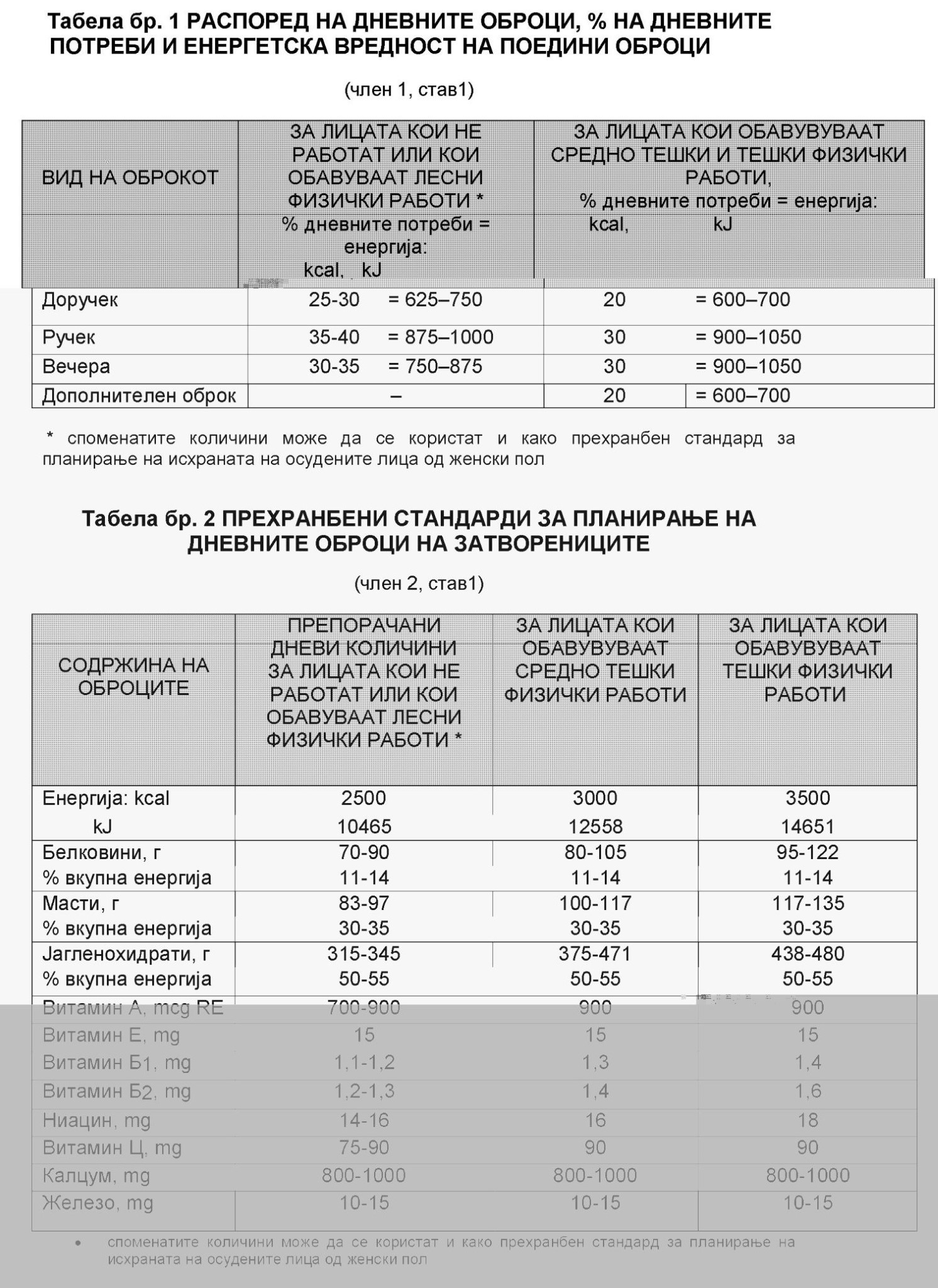 Бр. 01-312/116 јануари 2020 годинаМинистер за правда,Скопјед - р Рената Дескоска, с.р.